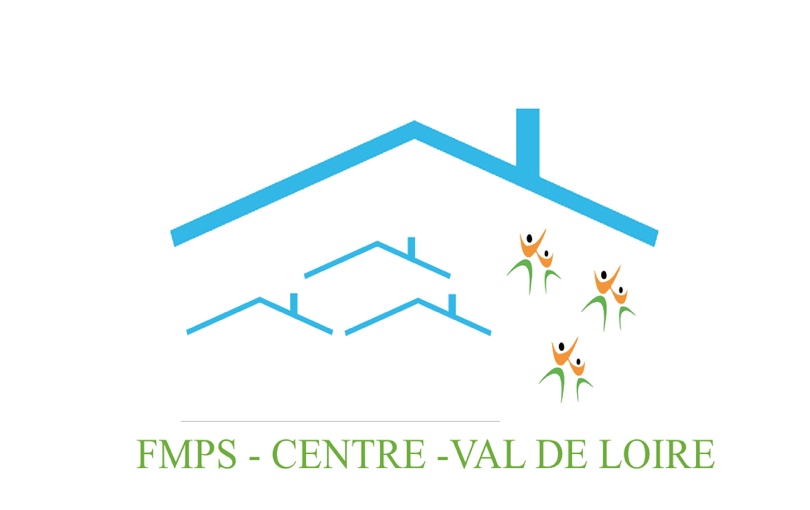 La FMPS-Centre-Val de Loire vous invite à sa1ère JOURNÉE RÉGIONALE le Samedi 17 Septembre 2016, de 9heures à 17 heuresSalle DORGELES PRÉAU18 Rue Dorgelès41000 BLOISAvec la participation du Conseil Régional, et de l’ARS Avec le soutien de la FRAPS9h :        ACCUEIL, café9h30 :   INTRODUCTION À LA JOURNÉE            		 Mme GUEGUEN, Directrice de la Direction de l’Offre Sanitaire et Médico-sociale à l’ARS           		 Mme LECLERC, Vice-présidente du Conseil Régional déléguée à la santé et aux formations sanitaires et sociales 	              Mme TILMA, Présidente FMPS-Centre-Val de Loire10h30 : la SISA, les NMR,  aspects juridiques, comptables et fiscaux                    	 Mme GREAU, Directrice de l’ARAPL	       	 Mme BRUN, Expert-comptable, ORCOMÉchanges avec la salle12h :     PAUSE REPAS13h30 : POINT SUR LA FORMATION DES COORDINATEURS EN SOINS PRIMAIRES,  Laurent BRECHAT, formateur relais14h :      PRÉSENTATION PROJETS PLURIPROFESSIONNELS :     	  « Prise en charge de l’obésité infantile »   (équipe médecin, kinésithérapeute, diététicien, psychologue et coach sportif) MSP Lilane Coupez, Orléans       	  « Prévention des chutes chez la personne de plus de 65 ans »  (équipe(médecin généraliste et spécialiste, IDE, kinésithérapeute, diététicien, dentiste)   MSP ISOA18, St Doulchard       	  « Surveillance de la personne âgée fragile à domicile »  (équipe médecin, IDE )  MSP Anne de Beaujeu, Gien       	  « Atelier thé-parentalité»  ( équipe orthophoniste, kinésithérapeute, sage-femme)    MSP de Grindelle, Chateaudun16h30:  CONCLUSION DE LA JOURNÉE               Dr CLÈRE, directeur des études, de la stratégie et des affaires juridiques à l’ARS  Mme TILMA, Présidente FMPS-Centre-Val de Loire